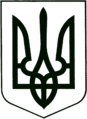 УКРАЇНА
МОГИЛІВ-ПОДІЛЬСЬКА МІСЬКА РАДА
ВІННИЦЬКОЇ ОБЛАСТІВИКОНАВЧИЙ КОМІТЕТ                                                           РІШЕННЯ №101Від 06.04.2022р.                                              м. Могилів-Подільський                                                                   (Для службового використання)Про черговий призов громадян України на строкову військову службу до лав Збройних Сил України та інших військових формувань у 2022 році_______________________________________________________Міський голова                                                         	Геннадій ГЛУХМАНЮК                                Додаток 1                                                                                             до рішення виконавчого                                                                                              комітету міської ради                                                                                              від 06.04.2022 року №101Основний склад міської призовної комісіїГолова комісії:Безмещук Петро Олександрович       - перший заступник міського голови.Секретар комісії: Стрельчук Альбіна Василівна            - медична сестра КНП «Могилів -                                                                  Подільська окружна лікарня інтенсивного                                                                  лікування» Могилів-Подільської міської                                                                    ради.Члени комісії: Лунгол                                                Валентин Михайлович 	                     - начальник Могилів – Подільського РТЦК                                                                  та СП;		 Маланчук                                             Назар Михайлович                              - заступник начальника превенційної 	   діяльності Могилів - Подільського                                                                  РВП ГУНП у Вінницькій області                                                                   (за згодою);                                                                                Єкименко Геннадій Миколайович                       - методист міського управління                                                                   освіти міської ради;             						    Бабій Тетяна Яківна                           	- заступник директора з поліклінічної                                                                 роботи КНП «Могилів-Подільська                                                                      окружна лікарня інтенсивного лікування»                                                                 (за згодою);Сувалова Леся Анатоліївна               - начальник служби у справах дітей                                                                  міської ради;  Рябов Геннадій Анатолійович           - голова психолого-медико-педагогічної                                                                 комісії управління освіти міської ради.Керуючий справами виконкому				   Володимир ВЕРБОВИЙ                                Додаток 2                                                                                             до рішення виконавчого                                                                                              комітету міської ради                      від 06.04.2022 року №101Резервний склад міської призовної комісіїГолова комісії:Чорнодолюк Юрій Іванович            - начальник управління міської ради  з питань надзвичайних ситуацій,      оборонної, мобілізаційної роботи та    взаємодії з правоохоронними органами.Секретар комісії:Стрельчук Альбіна Василівна         - медсестра КНП «Могилів-Подільська                                                               окружна лікарня інтенсивної терапії» Могилів-Подільської міської ради.Члени комісії:Циганський Віталій Вікторович     - заступник начальника Могилів -  Подільського РТЦК та СП;Плютяк Микола Васильович	        - начальник сектору превенції Могилів - Подільського відділу поліції Головногоуправління Національної поліції у Вінницькій області;Саволюк Іван Семенович       	        - лікар-терапевт КНП «Могилів - Подільська окружна лікарня інтенсивного лікування» Могилів-Подільської міської ради;Квачко Тетяна Володимирівна       - начальник відділу у справах дітей, служби у справах дітей міської ради;Єкименко Геннадій Миколайович                    - методист управління освіти міської ради;Рябов Геннадій Анатолійович         - голова психолого-медико-педагогічної  комісії управління освіти міської ради.Керуючий справами виконкому				  Володимир ВЕРБОВИЙ                             Додаток 3                                                                                         до рішення виконавчого                                                                                                              комітету міської ради                                                                                                                                                       від 06.04.2022 року №101Графік роботи міської призовної комісії Керуючий справами виконкому				             Володимир ВЕРБОВИЙ№з/пДата проведенняКількість чоловік, що викликається 18.04.2022р.5026.04.2022р.5004.05.2022р.5018.05.2022р.5002.06.2022р.50   6.23.06.2022р.28   7.28.06.2022р.По скасуванню рішень